PRAÇA DOS ESPORTES E DA CULTURAMEMORIAL DESCRITIVO EESPECIFICAÇÃO TÉCNICA Modelo: 3.000 m2 ORIENTAÇÕES GERAISDISPOSIÇÕES PRELIMINARESDisposições PreliminaresO presente Memorial Descritivo constitui elemento fundamental para o cumprimento das metas estabelecidas para a execução dos serviços de construção de edificação para abrigar uma Praça de 3000m2 da segunda etapa do Programa de Aceleração do Crescimento (PAC 2).Para efeito das presentes Especificações, o termo Contratada define o proponente vencedor do certame licitatório, a quem será adjudicado o objeto da Licitação, o termo Fiscalização define a equipe que representará o Departamento de Fiscalização e Obras do Município ou Distrito Federal perante a Contratada e a quem este último dever-se-á reportar, e o termo Contratante define a Prefeitura Municipal ou Distrito Federal envolvidos.Será sempre suposto que esta especificação é de inteiro conhecimento da empresa vencedora da licitação. Na execução de todos os projetos e serviços a Contratada deverá seguir as Normas Técnicas da Associação Brasileira de Normas Técnicas – ABNT e as normas citadas no decorrer destas Especificações.A execução de todos os serviços obedecerá rigorosamente às indicações constantes no projeto, conforme plantas, e o constituem, além das prescrições contidas neste memorial, e demais documentos integrantes do contrato.Discrepâncias, Prioridades e Interpretações.Em caso de dúvidas quanto à interpretação do Memorial descritivo, Projetos, Detalhes e/ou das instruções de concorrência, deverão ser consultados os Profissionais Responsáveis ou a Contratante, nesta ordem.Em casos de divergência entre desenhos de escalas diferentes prevalecerão sempre os de maior escala.Em casos de divergências entre detalhes e desenhos e este Memorial Descritivo prevalecerão sempre os primeiros.Em casos de divergência entre cotas de desenhos e suas dimensões medidas em escala prevalecerão sempre às primeiras.Todos os detalhes constantes dos desenhos e não mencionados neste Memorial descritivo, assim como os detalhes aqui mencionados e não constantes dos desenhos, serão interpretados como fazendo parte integrante do projeto.Nenhuma alteração nos desenhos fornecidos, bem como nessas especificações pode ser feita sem consulta prévia e autorização por escrito dos autores do projeto e aprovação da Contratante. A Fiscalização poderá impugnar qualquer trabalho feito em desacordo com os desenhos e especificações.A Contratada se obriga a tomar conhecimento e consultar todos os projetos antes e durante a execução de quaisquer serviços.Orientação Geral e FiscalizaçãoA Contratante manterá prepostos seus, convenientemente credenciados junto à construtora com autoridade para exercer, em nome da Contratante, toda e qualquer ação de orientação geral, controle e fiscalização das obras e serviços de construção, exercidos pela Contratada.As relações mútuas, entre a Contratante e Contratada, fornecedores e empreiteiros serão mantidas por intermédio da Fiscalização.A Contratada se obriga a facilitar meticulosa fiscalização dos materiais e execução das obras e serviços contratados, facultando à Fiscalização, o acesso a todas as partes das obras contratadas. Obriga-se do mesmo modo, a facilitar a fiscalização em oficinas, depósitos ou dependências, onde se encontrem materiais destinados a construção, serviços e obras em reparo.Fica assegurado à Fiscalização o direito de ordenar a suspensão das obras e serviços sempre que estes estiverem em desacordo com os projetos e especificações.A Contratada se obriga a retirar da obra, imediatamente após o recebimento da comunicação em diário de obra, qualquer empregado que venha a demonstrar conduta nociva ou incapacidade técnica.Os serviços a cargo de diferentes firmas serão articulados entre si de modo a proporcionar andamento harmonioso da obra em seu conjunto.As planilhas com quantitativos de serviços fornecidos pela Contratante devem obrigatoriamente ser conferidas pelo LICITANTE, antes da entrega da proposta na fase licitatória, não sendo aceitas quaisquer reclamações ou reivindicações após a obra contratada. Qualquer discrepância deverá ser resolvida com a Fiscalização antes da contratação.A Contratada fornecerá os equipamentos, os materiais, a mão-de-obra, o transporte e tudo mais que for necessário para a execução, a conclusão e a manutenção dos serviços, sejam eles definitivos ou temporários.Todos os materiais a serem empregados na obra deverão ser novos, comprovadamente de primeira qualidade e, estarem de acordo com as especificações, devendo ser submetidos à aprovação da Fiscalização, com exceção de eventuais serviços de remanejamento onde estiver explícito o reaproveitamento.A Contratada deverá submeter à Fiscalização, amostras de todos os materiais a serem empregados nos serviços, antes de executá-los. Se julgar necessário, a Fiscalização poderá solicitar à Contratada a apresentação de informação, por escrito, dos locais de origem dos materiais ou de certificados de ensaios relativos aos mesmos.A Contratada deverá providenciar a aquisição dos materiais tão logo seja contratado, visando o cumprimento dos prazos do cronograma para esse item. A Fiscalização não aceitará a alegação de atraso dos serviços devido ao não fornecimento dos materiais pelos fornecedores.Nenhum pagamento adicional será efetuado em remuneração aos serviços aqui descritos; os custos respectivos deverão estar incluídos nos preços unitários e/ou no global constantes da proposta da Contratada.Quaisquer outros custos, diretos ou indiretos, que sejam identificados pelo licitante para a execução dos serviços deverão ser incluídos no orçamento, e nunca pleiteados durante a execução da obra como acréscimo de novos serviços. O BDI – Benefícios e Despesas Indiretas, conforme prevê a legislação, deverá ser destacado em item próprio na planilha orçamentária, não devendo fazer parte da composição dos preços unitários.A equipe técnica da Contratada, responsável pelos serviços, deverá contar com profissionais especializados e devidamente habilitados, para desenvolverem as diversas atividades necessárias à execução da obra. A qualquer tempo, a Fiscalização poderá solicitar a substituição de qualquer membro da equipe técnica da Contratada, desde que entenda que seja benéfico ao desenvolvimento dos trabalhos.Quando houver necessidade de movimentar ou modificar equipamentos e elementos existentes na obra, a fim de facilitar a execução de seus serviços, a Contratada deverá solicitar previamente à Fiscalização autorização para tais deslocamentos e modificações.Possíveis indefinições, omissões, falhas ou incorreções das especificações ora fornecidas, não poderão, jamais, constituir pretexto para a Contratada pretender cobrar "serviços extras" e/ou alterar a composição de preços unitários. Considerar-se-á, inapelavelmente, a Contratada como altamente especializada nas obras e serviços em questão e que, por conseguinte, deverá ter computado, no valor global da sua proposta, também, as complementações e acessórios por acaso omitidos nas especificações, mas implícitos e necessários ao perfeito e completo funcionamento de todos os materiais, peças, etc.A Contratada deverá remover todo o entulho do local da obra e fazer a limpeza completa após a finalização da execução do serviço.A Contratada deverá responsabilizar-se por quaisquer danos provocados no decorrer dos serviços ou em conseqüência destes, arcando com os prejuízos que possam ocorrer com o reparo desses danos.A inobservância das presentes especificações técnicas e dos projetos implica a não aceitação parcial ou total dos serviços, devendo a Contratada refazer as partes recusadas sem direito a indenização.A Contratada deverá, necessariamente, cotar seus serviços por preço unitário, seguindo a Planilha de Orçamento e Quantitativos.O material equivalente com o mesmo desempenho técnico a ser utilizado deverá ser apresentado com antecedência à Fiscalização para a competente autorização, a qual será dada por escrito em Ofício ou no Livro de Ocorrências. Ficará a critério da Fiscalização, exigir laudo de lnstituto Tecnológico Oficial para comprovação da equivalência técnica, ficando desde já estabelecido que todas as despesas serão por conta da Contratada, ficando vedado qualquer repasse para a Contratante.Divisórias SanitáriosOs boxes sanitários deverão ser de granito cinza andorinha ou equivalente com o mesmo desempenho técnico aprovado pela fiscalização esp.:2,0 cm. Os perfis estruturais de alumínio e ferragens que permitem sua utilização em áreas molhadas aprovado pela equipe de fiscalização.Portas: As portas de madeira dos boxes dos banheiros deverão ser confeccionadas com venezianas vazadas para ventilação permanente Dobradiças automáticas tipo “self-closing” em liga especial de alumínio (03 unidades por porta), com duplo apoio para o pino eixo, articulado sobre buchas de nylon, com controle do ângulo de permanência de 30° (abertura parcial), 0° (fechada), ou qualquer outro ângulo múltiplo de 30°. Acabamento: anodizado fosco acetinado.Fechadura Universal tipo tarjeta livre/ocupado com o corpo em nylon reforçado com fibra de vidro (material de alta resistência mecânica) na cor prata fosca e espelhos de acabamento em policarbonato, impresso nas cores prata.Esquadrias de MadeiraTodas as portas de madeira serão novas, lisas, com aplicação de revestimento melamínico texturizado cor cinza claro, nas 6 (seis) faces compostas por caixilho com vistas, com 2,10 metros de altura.As portas de madeira dos boxes dos banheiros deverão ser confeccionadas com venezianas vazadas para ventilação permanente.Fechaduras com cilindro para portas externas, para uso em ambientes de tráfego intenso, conforme norma ABNT NBR 14913. Acabamento cromado, maçanetas tipo alavanca em latão cromado, distância de broca 55 mm, com cilindro de latão oval, monobloco passante de 5 ou 7 pinos segredos em latão, contra-pinos tipo carretel e molas em aço inox e duas chaves em latão niquelado, com chapa testa falsa e contra chapa em aço ou latão, trinco reversível, com mola reforçada.Deverão ser tomadas precauções de proteção das aduelas para que as mesmas, durante a obra, não tenham sua superfície exposta a queima por efeito de cal e outras substâncias. As aduelas de portas deverão ser revestidas com Formiplac texturada cor cinza claro ou equivalente com o mesmo desempenho técnico. Demais portas (esquadrias de ferro) deverão ser pintadas com esmalte sintético automotivo ref. marron veneto 85 da Lazzuril ou equivalente com o mesmo desempenho técnico aprovado pela fiscalização, com acabamento posterior em verniz.As dobradiças serão em aço Inox 4" x 3", reforçadas, em número mínimo de três para porta com altura de 2,10 m.A porta do sanitário de deficientes receberá puxador (alça de apoio) para porta (1 ½” x 40 cm). E chapa metálica conforme NBR 9050Recomendações GeraisTodas as ferragens para as esquadrias serão inteiramente novas, em perfeitas condições de acabamento e funcionamento.Os rebaixos ou encaixes para dobradiças, fechaduras de embutir, etc., terão a forma das ferragens, não sendo toleradas folgas que exijam emendas ou qualquer outro recurso.Para o assentamento, serão empregados parafusos de qualidade, acabamento e dimensões correspondentes aos das peças que fixarem.A localização das ferragens nas esquadrias será medida com precisão, de modo a serem evitadas discrepâncias de posição ou diferenças de nível perceptíveis à vista.As maçanetas das portas, salvo condições especiais, serão localizadas a 105 cm do piso acabado. Nas fechaduras compostas apenas de entradas de chaves, estas ficarão, também a 1,0 m do piso.As ferragens, principalmente as dobradiças, deverão ser suficientemente robustas, de forma a suportarem, com folga, o regime de trabalho a que venham a ser submetidas.Para evitar escorrimento ou respingos de alguns vernizes ou tintas em ferragens não destinadas a pintura, serão adotadas as precauções recomendadas.3.Esquadrias de AlumínioAs esquadrias de alumínio serão confeccionadas com alumínio anodizado cor natural, com certificado de garantia expedido pela empresa de anodização.Os perfis a serem utilizados para as janelas serão do Modelo série 25 ou equivalente com o mesmo desempenho técnico.As folhas das janelas maxim-ar deverão ter reforço em cunha na sua parte inferior para evitar folgas nos perfis com o passar do tempo.As portas de alumínio dos boxes dos banheiros deverão ser confeccionadas com venezianas vazadas para ventilação permanente.4.VIDROSDisposições Gerais Não serão aceitos vidros que apresentarem defeitos de fabricação como ondulações, bolhas ou gretas, ou que não estejam bem colocados apresentando envergamento, instabilidade ou trepidações. JanelasOs vidros das janelas principais serão lisos, incolor, com espessura de 6 mm.Nas janelas de banheiro será utilizado vidro pontilhado mini boreal incolor de 4 mm.PortasNas portas de vidro serão aplicados vidros lisos, incolores, com 6 mm de espessura laminado e temperado.5. AzulejosAs paredes que receberão revestimento cerâmico terão sua superfície emboçada e desempenada com desempenadeira de madeira, tomando-se o cuidado de manter o mais perfeito prumo e esquadro daquelas.Para as paredes internas (sanitários e copas) os azulejos cerâmico 20 x 20 cm na cor branco junta reta 3mm, linha retrô Eliane ou equivalente com o mesmo desempenho técnico até 1,80m de altura, acima pintura PVA na cor branco ref. Suvinil, Coral ou equivalente com o mesmo desempenho técnico.Todos os azulejos serão assentados com argamassa colante para exteriores AC I, com desempenadeira dentada de aço numa espessura média de 5 mm a 6 mm.As juntas serão a prumo e obedecerão as posições as recomendações do fabricante quanto à largura.O rejuntamento dos azulejos internos será feito com rejunte fino na cor branco com espessura de 3mm (juntaplus fina ou equivalente com o mesmo desempenho técnico); As paredes dos ambientes a serem azulejadas deverão ser revestidas até o teto.Pista de SkateAs superfícies rebocadas receberão tinta acrílica e deverão anteriormente, ser lixadas, eliminando-se completamente grãos soltos, falhas e imperfeições.Deverá ser aplicada massa acrílica, onde for indicado e uma demão de fundo preparador.A pintura será executada com três demãos de tinta acrílica sobre a superfície preparada e convenientemente limpa.Deverão ser utilizadas tintas de primeira linha, aprovadas pela Fiscalização.Água FriaMaterial: MetalTipo: Torneira para jardim /tanque/ mangueira standard cod. 1152 C39 ref.: DECA ou equivalente com o mesmo desempenho técnico.Acabamento: CromadoAplicação: torneiras de jardim.IncêndioOs componentes da fonte de energia centralizada de alimentação do sistema de iluminação de emergência, bem como seus comandos, devem ser instalados em local inacessível ao público, sem risco de incêndio, ventilado e que não ofereça risco de acidentes aos usuários.Louças e Metais Acessórios: considerar fornecimento de todos os acessórios necessários para seu perfeito funcionamento.Acessórios:Assentos SanitáriosTipo: Plástico, com fixação cromada poliéster. Aplicação: Bacias sanitárias.Torneiras de LavatórioTipo: Torneira monocomando para uso público, com ciclo de fechamento automático, arejador e botão anti-furto, funcionamento em alta e baixa pressão, regulagem de vazão por meio de registro integrado, acabamento cromado (Ref. Deca linha Profissional, Decamatic Código 1170C ou equivalente com o mesmo desempenho técnico)Material: MetalModelo de referência: bica média de mesaAcabamento: CromadoAplicação: Nos sanitários.Tipo: Torneira cromada com alavanca aprovada pela NBR 9050 Presmatic ou equivalente com o mesmo desempenho técnico.Material: MetalModelo de referência: embutir na paredeAcabamento: cromadoAplicação: sanitários P.N.E.Torneira com Bica MóvelModelo de referência: Torneira com Bica Alta e Móvel com Arejador Articulável.Acabamento: Cromado (Ref. Linha Deca Prata  cod.:1167, ou equivalente com o mesmo desempenho técnico)Aplicação: Copa, cozinha.EspelhoMaterial: Vidro 4mmAcabamento: moldura em alumínio Acabamento: compensado plastificado 6 mm colado;Dimensões: de acordo com projetoAplicação: Fornecer e instalar em todos os sanitários. A instalação dos espelhos deverá obedecer ao descrito no item 7.3.8.1, da NBR 9050/2004. Alarme de Emergência para sanitário PNE, sonoro e visualNo sanitário PNE haverá alarme sonoro e visual, lado da bacia, a uma altura de 400 mm do piso acabado, para acionamento em caso de queda.Recomendações Gerais de ExecuçãoO perfeito estado de cada aparelho será cuidadosamente verificado antes de sua colocação, devendo o mesmo ser novo e não ser permitido quaisquer defeitos decorrentes de fabricação, transporte ou manuseio inadequados.Todos os acessórios de ligação de água dos aparelhos sanitários serão arrematados com canopla de acabamento cromado.Todos os metais dos aparelhos sanitários, bem como os de ligação, deverão ter acabamento cromado.LumináriasA quantificação, bem como as especificações das luminárias, lâmpadas e acessórios, serão conforme especificação do Projeto luminotécnico.Tomadas de Uso GeralTodas as tomadas de uso geral serão em 220 V ligados no sistema normal.Serão monofásicas a dois fios, fase e neutro 220 V, com condutor de proteção ou trifásica a três fios, com condutor de proteção, conforme indicação nas plantas do projeto.Dos quadros terminais partirão os circuitos agrupando os pontos de utilização de tomadas.Todas as tomadas serão do tipo 2P+T ou 3P+T, para aterramento do condutor de proteção conforme norma Brasileira.Pontos de Utilização - De acordo com as indicações das plantas.  Painel de Detecção e Alarme de Incêndio (Central) - PDAIO PDAI deverá ser um equipamento projetado e produzido para a função específica de detecção e alarme de incêndio e notificação para evacuação. O PDAI deverá:Possuir CPU com software operacional e programação em memória não volátil.Possibilitar funcionamento autônomo ou em rede ponto a ponto.Executar auto-diagnósticos constantes.Ser um sistema modular, com o máximo de flexibilidade.Possuir um display para apresentação dos alarmes, mensagens do sistema ou indicações operacionais.Possuir teclas de comando e configurações para o operador, com funções essenciais como reset, reconhecimento, além de módulos de teclas para comandos programáveis.Suportar uma grande variedade de detectores e módulos.Possuir gabinete próprio para instalação sobrepor, embutida ou semi-embutida. A porta do gabinete deverá proteger os componentes internos, além de permitir a visualização do display, mesmo com a porta fechada.Possuir alimentação elétrica alternativa sob forma de baterias seladas com autonomia de 24 horas em regime de supervisão e de 15 minutos em regime de alarme. Possuir porta RJ-45 para comunicação com sistema de segurança central.Serviços ComplementaresRede de Proteção em Quadra Coberta e Alambrado Nas quadra coberta instalar rede de proteção confeccionada em nylon 100%    poliamida, nomenclatura 6.6, com certificado de resistência de 10 anos, que não propaga chamas e tem tratamento anti-mofo e UV, atendendo às normas de segurança da ABNT.A Rede de Poliamida (Nylon) terá malha 10x10 em 02mm ou de Polietileno (Equiplex) nas malhas de 10, na cor Branca e será fixado na Estrutura Metálica da Cobertura Alambrado.LixeiraConjunto de lixeira de coleta seletiva com 4 (quatro) cestos de 50L. Os cestos serão de plástico polietileno de alta densidade com proteção UV e estrutura metálica confeccionada em aço carbono 1020 galvanizado com pintura epóxi na cor preto. Nota: A Resolução nº 275 (25 de abril de 2001) do CONAMA (Conselho Nacional do Meio Ambiente) estabeleceu um código de cores para padronizar a coleta seletiva de lixo. A saber:
AZUL: papel e papelão / VERMELHO: plástico / VERDE: vidro / AMARELO: metal / PRETO: madeira / LARANJA: resíduos perigosos / BRANCO: resíduos ambulatoriais e de serviços de saúde / ROXO: resíduos radioativos / MARROM: resíduos orgânicos / CINZA: resíduo geral não reciclável ou misturado, ou contaminado não passível de separação.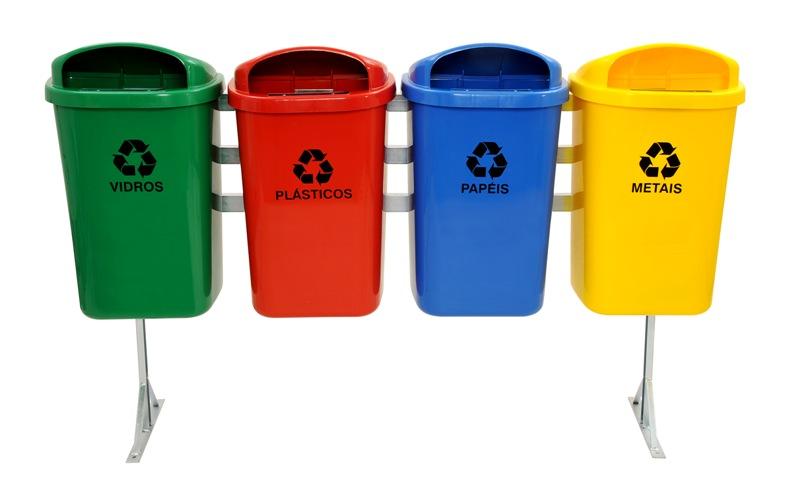 Imagem Ilustrativa – Lixeira tipo coleta seletiva            Mesa de Concreto para JogosMesa de concreto para Jogos em pré-moldado, com desenho de tabuleiro para damas. Será em concreto armado aparente, sem revestimento. Não serão aceitos elementos de concreto que não apresentem uniformidade de coloração, homogeneidade de textura, regularidade das superfícies e resistência ao pó e agressões ambientais em geral. Deverá ser apresentado um protótipo do banco para analise da fiscalização.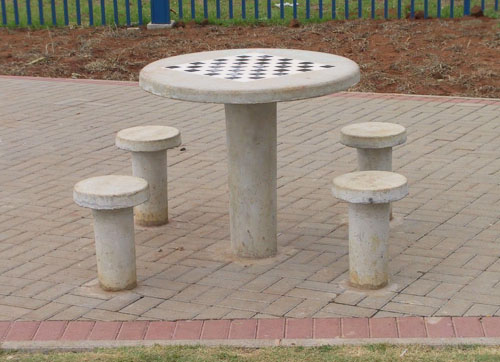 Imagem Ilustrativa – Mesa de concreto para jogosPinturaAs superfícies a serem pintadas serão cuidadosamente limpas e convenientemente preparadas para o tipo de pintura que irão receber.As superfícies só poderão ser pintadas quando perfeitamente secas.Cada demão de tinta só poderá ser aplicada quando a precedente estiver perfeitamente seca, observando-se um intervalo de tempo mínimo de 24 horas entre demãos ou conforme especificação do fabricante da tinta.Deverão ser tomados cuidados especiais para evitar respingos e salpicaduras de tinta em superfícies que não deverão receber tinta, utilizando-se lonas, fitas e proteções adequadas.Antes da execução de qualquer pintura, será submetida à Fiscalização uma amostra, com dimensões mínimas de 50 cm por 100 cm, sob iluminação semelhante e em superfície idêntica do local a que se destina.Nos tetos: látex PVA, 2 demãos, sobre massa PVA. Paredes internas e externas: látex acrílica, 3 demãos, sobre massa acrílica.Deverão ser utilizadas tintas de primeira linha, aprovadas pela Fiscalização.            Superfícies RebocadasAs superfícies rebocadas receberão tinta acrílica e deverão anteriormente, ser lixadas, eliminando-se completamente grãos soltos, falhas e imperfeições.Deverá ser aplicada massa acrílica, onde for indicado e uma demão de fundo preparador.A pintura será executada com três demãos de tinta acrílica sobre a superfície preparada e convenientemente limpa.Deverão ser utilizadas tintas de primeira linha, aprovadas pela Fiscalização.Superfícies de MadeiraA superfície deverá ser lixada e limpa.Aplicar uma demão de selador para madeira e lixar novamente depois de seco.Aplicar três demãos de tinta esmalte sintético.Deverão ser utilizadas tintas de primeira linha, aprovadas pela Fiscalização.Superfícies MetálicasAplicar tinta de fundo com base anti ferruginoso, com as espessuras e forma de aplicação de acordo com as recomendações do fabricante da tinta, através da sua supervisão técnica e sistema de pintura aprovada pela Fiscalização.Aplicar três demãos de tinta esmalte sintético.Deverão ser utilizadas tintas de primeira linha, aprovadas pela FiscalizaçãoLimpeza da obra             Pisos Dependendo do caso, a limpeza será executada com uso de água e sabão; podendo em casos mais difíceis ser empregado ácido muriático diluído em água na dosagem 1:10.O local que requerer o emprego de ácido deverá ser abundantemente lavado com água, imediatamente após sua aplicação.            Metais de Aparelhos Sanitários e Esquadrias Deverão ser limpos com removedor de tinta adequado. Nos casos em que não houver presença de tintas ou vernizes, serão simplesmente esfregados com flanelas até recuperação integral do brilho natural.            Aparelhos SanitáriosAntes do início da limpeza, deverá ser retirado todo e qualquer excesso de massa utilizada na colocação dos aparelhos e metais. A lavagem será feita com apenas água e sabão, não sendo permitido o uso de soluções ácidas.Precauções que possibilitem uma perfeita vedação dos esgotos e ralos deverão ser adotadas a fim de evitar precipitações de detritos, responsáveis pelos entupimentos.VidrosDeverão ser empregados lã de aço ou removedores adequados. Cuidados especiais serão tomados na limpeza junto aos caixilhos, a fim de evitar estragos na pintura.            EntulhosOs entulhos retirados deverão ser colocados em local apropriado, com aprovação da fiscalização, e leis de postura do Município.